história – o tropeirismo – PARTE 1 ESSA ATIVIDADE SERÁ FEITA ONLINE.O Tropeirismo no Paraná	Sabemos que as necessidades dos mineradores de hoje são diferentes dos garimpeiros que, muito tempo atrás, trabalhavam nas minas de ouro de Minas Gerais.	As pessoas só se preocupavam com a busca do ouro, sem pensar na produção de alimentos. Com isso a fome tornava-se comum, gerando até brigas e mortes por uma espiga de milho.	Percebendo essa necessidade, outros lugares começavam a produzir alimentos e outros produtos para serem vendidos em Minas Gerais. Fazer comércio com os mineiros era ótimo negócio, pois o pagamento era feito em ouro.	A necessidade do gado de corte e de muares para o transporte fez com que a pecuária (criação de bovinos e muares) adquirisse importância. Isso fez com que o tropeirismo se tornasse uma atividade lucrativa.	O caminho percorrido pelos tropeiros no transporte do gado bovino e dos muares era chamado estrada da Mata, até 1731, quando passou para o caminho do Viamão. Esse caminho iniciava-se em Viamão, no Rio Grande do Sul, passava por Curitiba e pelos Campos Gerais no Paraná e seguia até chegar à cidade de Sorocaba, no estado de São Paulo.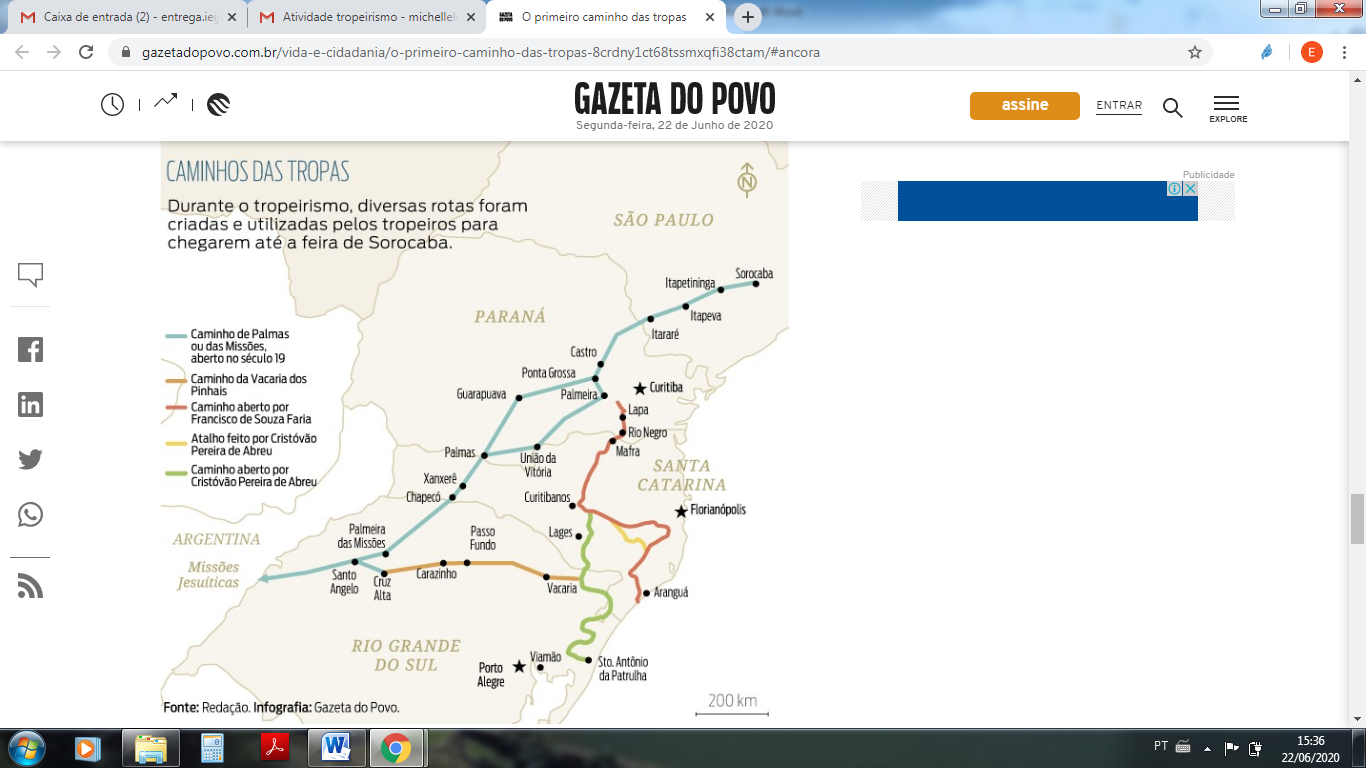 Por que a fome era comum na mineração? Qual era a consequência disso? ________________________________________________________________________________________________________________________________________________________________________________________________________________________________________________________________________________________________________________________________________________________________________________________________________________________________________________O que foi feito ao perceber a necessidade de alimentação? ________________________________________________________________________________________________________________________________________________________________________________________________________________________________________________________________________________________________Qual era a vantagem de comercializar com os mineiros? ________________________________________________________________________________________________________________________________________________________________________________________________________________________Por que a pecuária adquiriu importância? ________________________________________________________________________________________________________________________________________________________________________________________________________________________________________________________________________________________________________________________________________________________________________Como era chamado o caminho percorrido pelos tropeiros no transporte do gado e muares? ________________________________________________________________________________________________________________________________________________________________________________________________________________________Por onde ele passava?________________________________________________________________________________________________________________________________________________________________________________________________________________________________________________________________________________________________